KLASA:     UP/I-350-05/18-03/1URBROJ:  2170/1-03-03/2-18-6Čabar,       03. listopada 2018.                                                                                                                                                                                                                                                                                     Primorsko-goranska županija, Upravni odjel za prostorno uređenje,  graditeljstvo i zaštitu okoliša, Ispostava Delnice,  temeljem odredbi članka 141. stavka 3. i članka 142. stavak 1. Zakona o prostornom uređenju („Narodne novine“ broj 153/13 i 65/17), rješavajući u upravnom postupku u predmetu izdavanja Lokacijske dozvole po zahtjevu investitora HEP-ODS d.o.o. iz Zagreba, Ulica grada Vukovara 37, zastupanog po HEP-Operator distribucijskog sustava d.o.o.,  Elektroprimorje Rijeka, V.C.Emina 2  P O Z I V Avlasnike i nositelje drugih stvarnih prava na nekretnini za koju se izdaje Lokacijska dozvola i vlasnike i nositelje drugih stvarnih prava na nekretninama koje neposredno graniče s nekretninom za koju se izdaje Lokacijska dozvola, te jedinicu lokalne samouprave na čijem se području planira zahvat u prostoru: izgradnja KB 35 kV TS 110/35 kV DELNICE – TS 35/20 kV GEROVO – preostale dionice voda i KB 20 kV TS 35/20 kV GEROVO – TS 20/0,4 kV ZAMOST, na području grada Čabra i grada Delnica na:k.o. Gerovok.č.br. 10582, 11024/2, 11029, 11030, 2822/1, 2822/4, 2822/6, 2823, 2824, 2848, 2849, 2850, 2851, 2859, 2862, 2864, 2865, 2866, 2867, 2868, 2869, 2870, 2875, 2886, 2887/1, 2887/2, 2890, 2892, 2900, 2905/1, 2907, 2908, 2909, 2910, 2912, 2914, 2915, 2916, 2923, 2928, 2929, 2937, 3017/3, 3017/4, 3020/2, 3021/2, 3024/2, 3025, 3029, 3032, 3033, 3035, 3036, 3050/34, 3050/35, 3050/37, 8091/1, 8091/2;k.o. Hrib: k.č. br. 1766/2, 1767/2, 1768/2, 1769/2, 1770/2, 1771/2, 1774/2, 1775/2, 1776/2, 1778/2, 1778/3, 1779/3, 1780/3, 1781/3, 1782/2, 1782/3, 1783/2, 1784/2, 1786, 1787, 5848/2, 5867;k.o. Plešce; k.č. br. 7204/1, 7215, 7217, 7218, 7220, 7221, 7222/1, 7222/2, 7230, 7231, 7232, 7234, 7235, 7237, 7239, 7243, 7244, 7246, 7249, 7253, 7272, 7274/1, 7275/1, 7276/1, 7277/1, 7278/2, 7280/2, 7281/2, 7321, 7323, 7334, 7335, 7336, 7337, 7338, 7339, 7342, 7345, 7346, 7348, 7349, 7350, 7351, 7352, 7353, 7354/1, 7436/1, 7572/2, 7573/3, 7573/4, 7574/2, 7578/2, 7580/3, 7583/2, 7584/2, 7585/2, 7586/2, 7587/3, 7587/4, 7588/2, 7588/4, 7589, 7590/2, 7591/2, 7632/2, 7633/2, 7635/2, 7654/2, 7655/2, 7657/2, 7663, 7666, 7678, 7681, 7684, 7687, 7690/2, 7693/2, 7694/2, 7695/2, 7696/1, 7696/2, 7697/1, 7698, 7907, 7914, 7915/1 i 7915/2;k.o. Razloge:k.č. br. 1/2, 2/3, 28/2, 29/2, 3, 30/2, 3260/1, 3260/3, 3261/1, 3261/3, 3263/2, 3263/5, 3264, 33/2, 365/1, 365/3, 366, 367, 368, 373/2, 374/2, 379/2, 380/2, 385/2, 386/2, 392, 393/2, 398/2, 399, 406/2, 407/2, 412/2, 413/2, 418/2, 419/2, 42/2, 425, 426/2, 43/2, 431/2, 432/2, 439/2, 44/2, 441/2, 446/2, 447/2, 45/2, 457/2, 458/2, 46/2, 47/2, 471/2, 474/2, 48/2, 486/2, 489/2, 498/2, 50/2, 500, 51/2, 511, 512, 513/2, 52/2, 522/2, 525/2, 534/2, 537/2, 54, 545, 546, 55, 555, 556, 561, 57/2, 570, 571, 58/2, 60/2, 62/3, 63/3, 635/2, 635/3, 636/2, 64/3, 643/2, 644/2, 648/2, 649/2, 65/3, 658/2, 659/2, 66/3, 67/3, 670/3, 671/2, 672/3, 673/3, 673/4, 676/2, 677/3, 68/3, 681, 683/2, 69/3, 691/11, 691/12, 691/3, 691/9, 697/100, 697/72, 697/81, 697/82, 697/83, 697/85, 697/86, 697/87, 697/9, 697/93, 697/94, 697/95, 697/99, 70/3, 71/3, 727/2, 729/2, 730/2, 733/2, 734/2, 737/2, 738/2, 74/3, 742/2, 743/2, 744/2, 745/2, 747/1, 748, 75/2, 751, 752, 80/2;k.o. Turke:k.č. br. 1422/21, 1424, 2905, 2907, 2911, 2914, 2915, 2918, 2920, 2923, 2924, 2925, 2928, 2929, 2932, 2933, 2936, 2937, 2339, 2943, 2944, 2945, 2946, 2951, 2952, 2953, 2956, 2957, 2958, 2962, 2963, 2967, 2968, 2969, 2975, 2976, 2979, 2784, 2986, 2987, 2991, 2992, 2996/2, 2998, 2999, 3003, 3005, 3011, 3012, 3013, 3014, 3020, 3021, 3022, 3023, 3024, 3029, 3031, 3032, 3153/1, 3155, 3157, 3158, 3159, 3160, 3161, 3162, 3163, 3164, 3166, 3167, 3174, 3175, 3176, 3177, 3178, 3179, 3180, 3181, 3182, 3183, 3184, 3185, 3186, 3187, 3188, 3189, 3190, 3206, 3207, 3208, 3211, 3212, 3213, 3214, 3215, 3216, 3217, 3219, 3220, 3221, 3222, 3223, 3224, 3225, 3226, 3233, 3234, 3235, 3236, 3237, 3238, 3239, 3241, 3242, 3243, 3244, 3245, 3246, 3247, 3248, 3249, 3250, 3251, 3253, 3254, 3255, 3256, 3257, 3258, 3259, 3260, 3261, 3263, 3264, 3265, 3266, 3267, 3268, 3269, 3270, 3272, 3273, 3274, 3277, 3278, 3281, 3282, 3285, 3286, 3289, 3290, 3293, 3294, 3297, 3299, 3300/1, 3300/27, 3300/28, 5050/2, 5102/1, 5102/7, 5102/8, 5104, 5105, 5110, 5111, 5117/1, 5117/2, 5118, 5119, 5142, 5199, 5203/3, 5204, 5205, 5208, 5209, 5210, 5212, 5213, 5216, 5217, 5218, 5219, 5220, 5221, 5222, 5223, 5225, 5226, 5227/1, 5227/20, 5269, 5270, 5274/12, 5274/13, 5274/2, 5490, 5491, 5492, 5493, 5501, 5514, 5522, 5523, 5537/1, 5538, 5542, 5543, 5544, 5550, 5552, 5553, 5560, 5563, 5564, 5568, 5578, 5581, 5582, 5584, 5585, 5587, 5588, 5591, 5593, 5596, 5604, 5605, 5609, 5611, 7462, 7463, 7464, 7467/3, 7472; k.o. Delnice:k.č. br. 11227/1, 12142, 12145/3, 14956/4, 14959, 15977, 15983, 15995/1, 16008, 16032, 16116, 3335/1, 3379, 3382, 3388/2, 3389, 3390, 3391/2, 5225/2, 5228/1, 5228/3, 5229, 5231;k.o. Grbajel:k.č. br. 3102, 4948/2, 4959/2, 4960/2, 4963/2, 4978/2, 4979/2, 4980/2, 4981/2, 4982/2, 4983/2, 4984/2, 4985/2, 4986/2, 4987/2, 4988/2, 4989/2, 4990/2, 4991/2, 4992/2, 4999/2, 5000/2, 5001/2, 5002/2, 5338/22, 5338/23, 5341, 5342, 5343, 5344, 5345, 5346, 5347, 5348, 5349, 5350, 5351, 5352, 5353, 5354, 5355, 5356, 5357, 5501/3, 5502/2, 5503/2, 5504/2, 5505/2, 5506/2, 5507, 5653/1, 5656, 5659, 5683, 5712, 5726, 5729, 9999/15; k.o. Brod na Kupi: k.č. br. 9, 19/2, 19/3, 19/4, 20/2, 21/2, 23/2, 91/1, 92/1, 142/10, 7712, 7728.	Uvid u Idejni projekt može izvršiti osoba koja dokaže da ima svojstvo stranke, osobno ili putem opunomoćenika u prostorijama Upravnog odjela za prostorno uređenje, graditeljstvo i zaštitu okoliša, Ispostava Delnice, Mjesto rada Čabar u Čabru, Zaobilaznica 1 (soba 8) ili Ispostava Delnice u Delnicama, Trg 138. brigade Hrvatske vojske 4 (soba 61/3), dana 15. listopada 2018. godine u vremenu od 12:00-14:00 sati.                                                                                Viša stručna suradnica                                                                    za prostorno uređenje i graditeljstvo                                                                             Nena Kvas, dipl.ing.arh., v.r.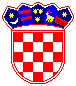 REPUBLIKA HRVATSKA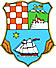 REPUBLIKA HRVATSKAPRIMORSKO-GORANSKA ŽUPANIJAPRIMORSKO-GORANSKA ŽUPANIJAUPRAVNI ODJEL ZA PROSTORNO UREĐENJE, GRADITELJSTVO I ZAŠTITU OKOLIŠAUPRAVNI ODJEL ZA PROSTORNO UREĐENJE, GRADITELJSTVO I ZAŠTITU OKOLIŠAISPOSTAVA DELNICEISPOSTAVA DELNICE